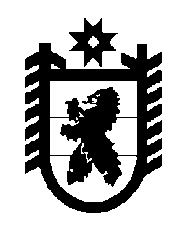 Российская Федерация Республика Карелия    УКАЗГЛАВЫ РЕСПУБЛИКИ КАРЕЛИЯО члене Правительства Республики Карелия – 
Министре здравоохранения Республики КарелияВ соответствии с пунктом 10 статьи 51 Конституции Республики Карелия назначить с 17 декабря 2018 года Охлопкова Михаила Егоровича членом Правительства Республики Карелия – Министром здравоохранения Республики Карелия.          Глава Республики Карелия                                                              А.О. Парфенчиковг. Петрозаводск17 декабря 2018 года№ 94